Publicado en Madrid el 25/02/2021 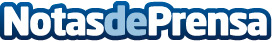 Sempi Gold España niega una vez más las acusaciones de fraudeSempi Gold España comunica que "ante la campaña de descrédito emprendida por algunos medios de comunicación en los últimos días, recogiendo rumores respecto a supuestas reclamaciones de clientes, niega una vez más ser un 'chiringuito financiero' o haber recibido decenas de denuncias"Datos de contacto:Dpto. Comunicación691 664 622Nota de prensa publicada en: https://www.notasdeprensa.es/sempi-gold-espana-niega-una-vez-mas-las Categorias: Nacional Derecho Finanzas http://www.notasdeprensa.es